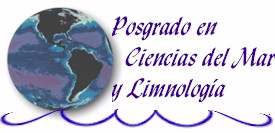 LINEAMIENTO PARA EL INGRESO DE TUTORESFORMATO DE AUTORIZACIÓN POR PARTE DEL ACADÉMICO TITULAR(aprobado CA/09/15, 26/11/15)COMITÉ ACADÉMICOPOSGRADO EN CIENCIAS DEL MAR Y LIMNOLOGÍAUNIVERSIDAD NACIONAL AUTÓNOMA DE MÉXICOSolicitud de tutores con nombramiento académico (o equivalente) de profesor asociado, investigador asociado o técnico académico titular definitivo y cuya labor sea dependiente de otro académico titular (o equivalente)Por medio de la presente y como académico responsable del Tutor solicitante, manifiesto mi autorización en su solicitud de ingreso como Tutor al Posgrado en Ciencias del Mar y Limnología, UNAM, a (nombre y categoría). Asimismo, manifiesto que el Tutor solicitante contará con el tiempo disponible, los recursos financieros, espacios e infraestructura, para apoyar el desarrollo de la investigación de tesis del alumno de maestría, para garantizar su formación académica y en acuerdo con los planes de estudio vigentes.  Nombre completo Tutor solicitante:Nombramiento actual:Nombre completo académico responsable:Nombramiento actual:Nivel PRIDE (sólo UNAM):				Nivel SNI:Institución y entidad de adscripción:Firma:							Firma:                    Tutor solicitante			                      Académico responsableFecha: 